Committee on Development and Intellectual Property (CDIP)Twentieth SessionGeneva, November 27 to December 1, 2017Draft Agendaprepared by the Secretariat	Opening of the session	Adoption of the AgendaSee current document.	Accreditation of the observers	Adoption of the Draft Report of the Nineteenth Session of the CDIP	See document CDIP/19/12 Prov.	General statements	Monitor, assess, discuss, report on the implementation of all  Recommendations6. (i)	WIPO Technical Assistance in the Area of Cooperation for Development	Consideration of work program for implementation of adopted recommendations 	IP and Development	Future work	Summary by the Chair	Closing of the session[End of document]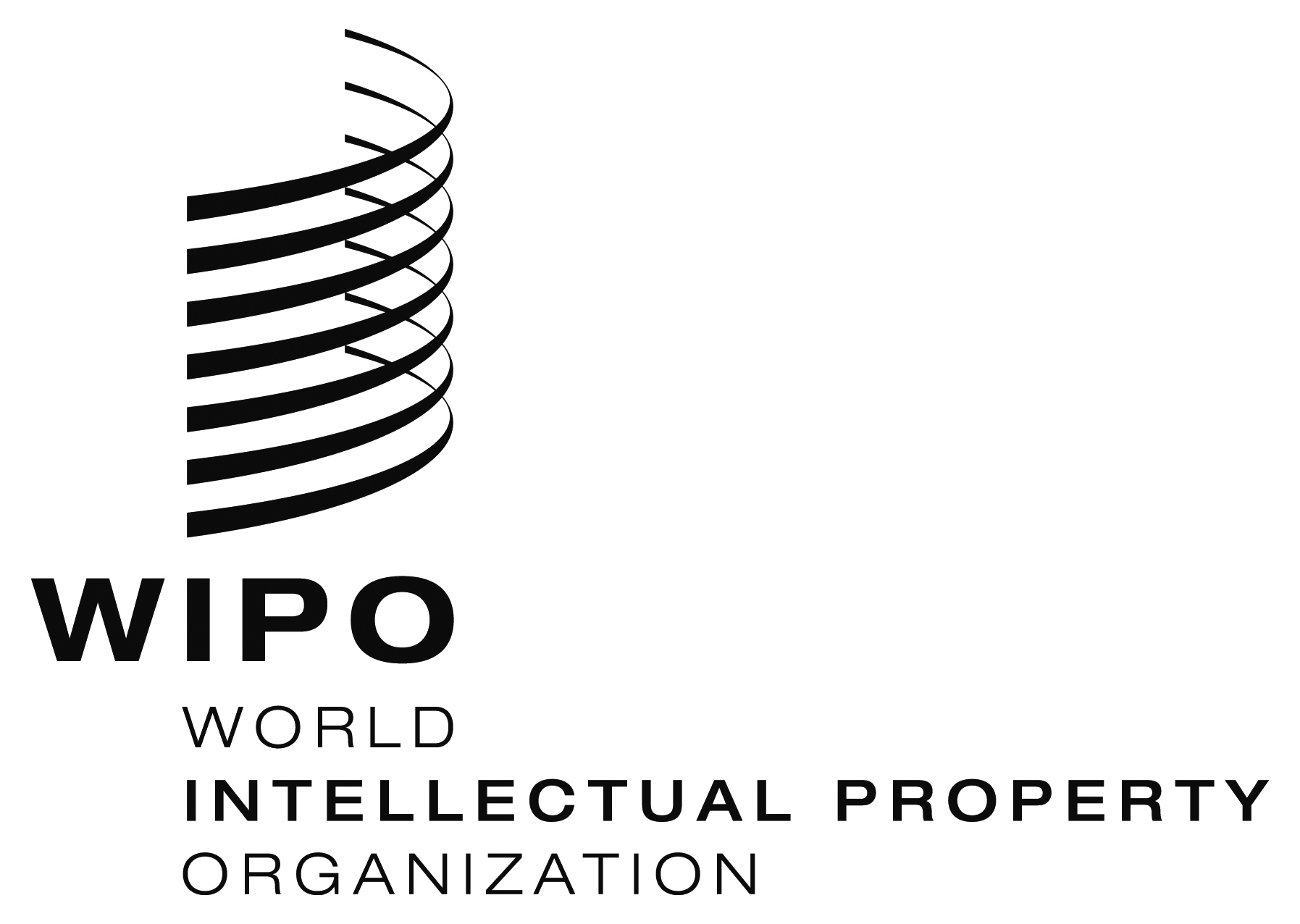 E  CDIP/20/1 PR0v. 2     CDIP/20/1 PR0v. 2     CDIP/20/1 PR0v. 2   ORIGINAL:  EnglishORIGINAL:  EnglishORIGINAL:  EnglishDATE:  october 11, 2017DATE:  october 11, 2017DATE:  october 11, 2017